Look, read and complete. ANSWER KEYIt’s cloudy and chilly, put on trousers, a jumper a jacket and shoes.It’s sunny and very hot, put on a T-shirt, shorts, a hat and sandals.It’s sunny and warm, put on a T-shirt, jeans and trainers.It’s snowy and freezing, put on a coat, a woolly hat, a scarf and boots.Name: ____________________________    Surname: ____________________________    Nber: ____   Grade/Class: _____Name: ____________________________    Surname: ____________________________    Nber: ____   Grade/Class: _____Name: ____________________________    Surname: ____________________________    Nber: ____   Grade/Class: _____Assessment: _____________________________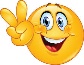 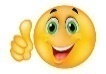 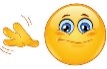 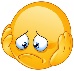 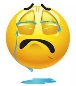 Date: ___________________________________________________    Date: ___________________________________________________    Assessment: _____________________________Teacher’s signature:___________________________Parent’s signature:___________________________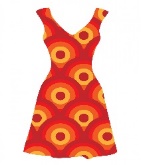 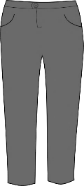 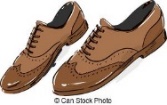 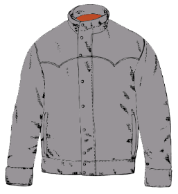 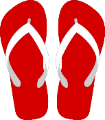 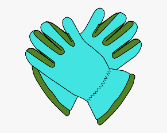 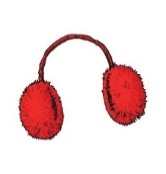 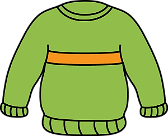 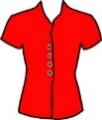 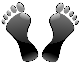 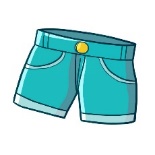 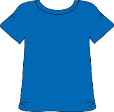 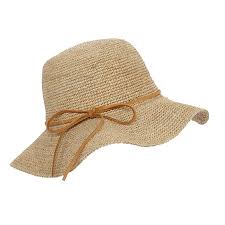 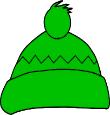 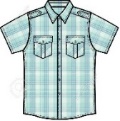 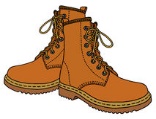 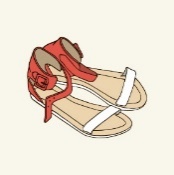 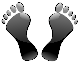 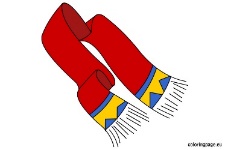 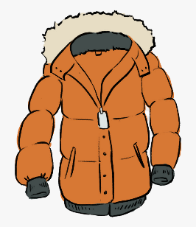 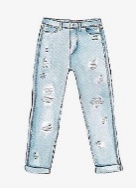 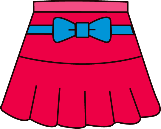 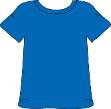 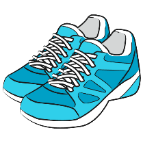 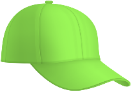 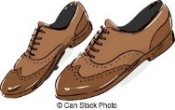 